
□扶輪社初審依據國際扶輪及 3490 地區青少年保護政策之規定，各扶輪社於接待交換學生前須與接待家庭做仔細而廣泛之面談，並判斷是否適任。接待家庭表達對學生安全的承諾，接待學生的動機符合扶輪對國際瞭解與文化交流的理想。□是□否足以提供適當的食宿給學生。□是□否能適當的提供交換學生督導及類似父母的責任以確保學生得到照顧與教導。□是□否接待家庭完成書面申請資料（含承諾書、接待接庭分配表等等）。□是□否同意扶輪社裡或地區相關青少年交換委員會委員進行接待時或接待前之不定期訪問。□同意□不同意接待扶輪社：                           派遣學生姓名：__________________
第      組接待家庭，預定接待期間：     年     月至     年     月接待家庭地址：                                                            被訪談人姓名：                    電話：              手機：              扶輪社訪視人員簽名：職稱/姓名：                          ，Nickname：                  職稱/姓名：                          ，Nickname：                  職稱/姓名：                          ，Nickname：                  職稱/姓名：                          ，Nickname：                  訪談日期：                 總分          × 0.2 ＝                　　範例：總分 50 × 0.2 ＝  10 審查結果　合格　需覆審　不合格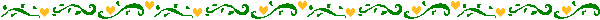 請提供住家照片（房屋外觀、房間內部陳設、衛浴空間及接待家庭與訪查委員大合照）各一張：備註欄（請註明環境情況）備註欄（請註明環境情況）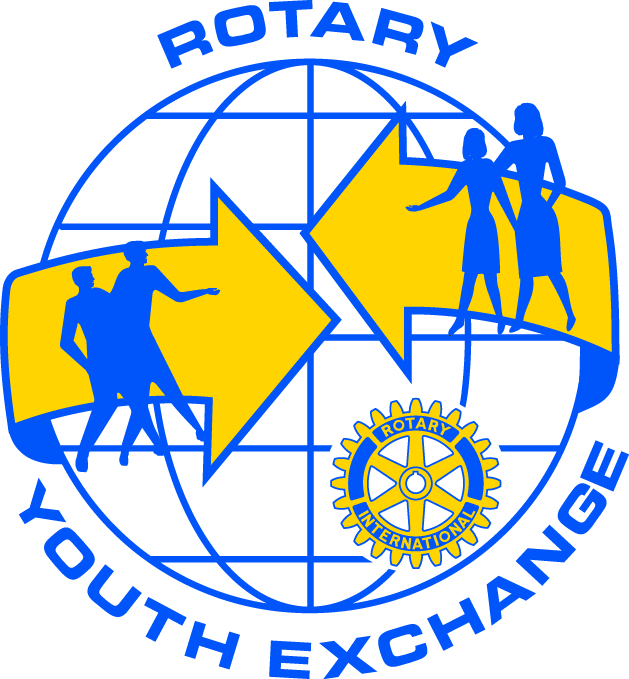 國際扶輪3490地區青少年交換委員會Youth Exchange Committee District 3490 R.I.接待家庭訪談記錄表(Host Family Home Visit Report)接待年度Host Year： 2018-2019                                   　　評分標準　　訪談項目劣差普通佳優此家庭是否完全瞭解扶輪青少年交換計劃及3490地區的規則（含講習會/繳費/接待/ D3490 RYE規則/旅遊、活動優先次序/月報告等）？１２３４５接待家庭對社内RYE組織成員、學校安排、接待規則、注意事項是否了解？１２３４５此家庭的生活方式和工作時間是否有利於接待交換學生？１２３４５在會談當中，此家庭給人的舒適感 (針對RYE訪查人員的說明或接待責任的承擔)？１２３４５接待家庭鄰近環境對交換學生而言如何
(附近環境安全、衛生、交通等)？１２３４５接待家庭是否支持交換學生的各項活動並參與？(含講習會、文化活動等)１２３４５是否已安排3-4個接待家庭及預備家庭？１２３４５接待家庭是否知道原排定之接待家庭變動時，需與扶輪社報備並向地區RYE委員會提出申請，扶輪社得依審核接待家庭規則(參考家訪記錄表)完成相關文件備察。１２３４５接待學生是否有臥室或私人空間？ １２３４５此家庭是否適合成為扶輪接待家庭？１２３４５請寫下附加的意見（如待改進處、異常點）